Sensory Processes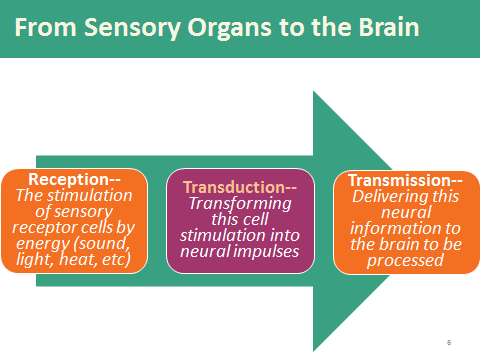 The Eye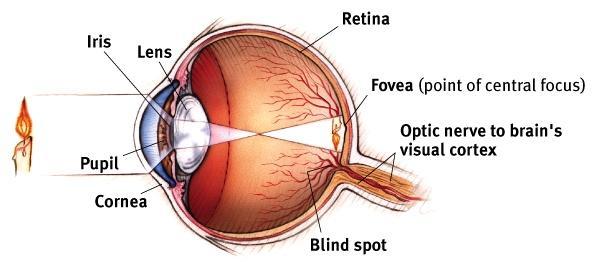 The Ear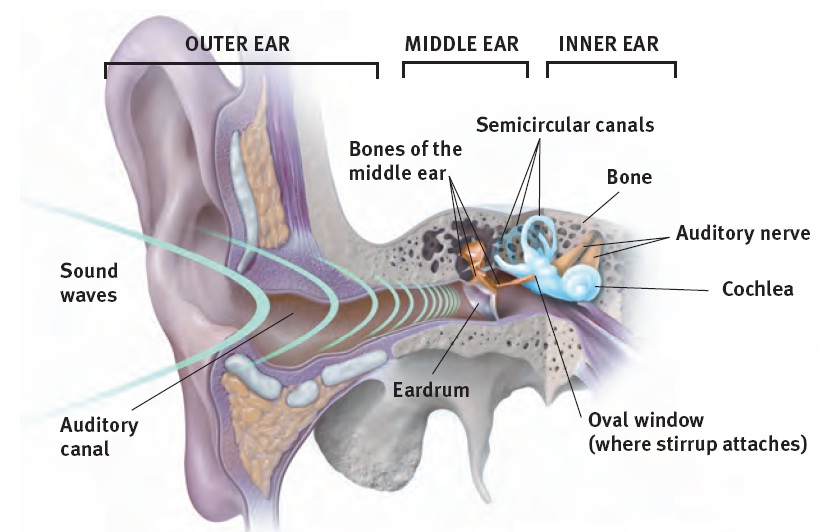 The Nose & Smell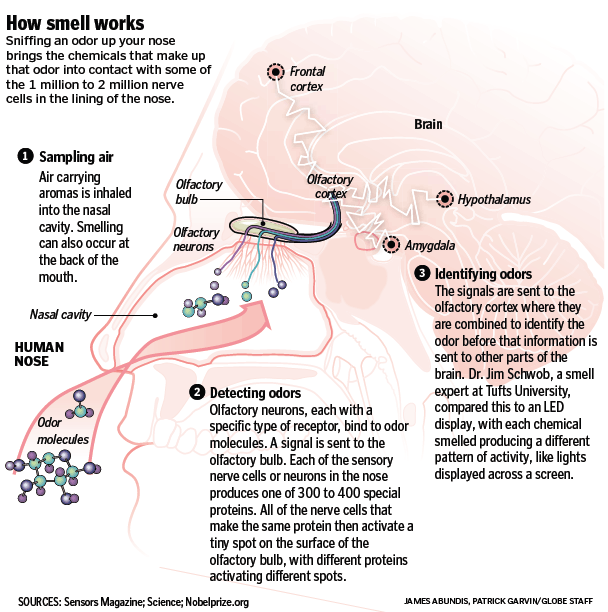 